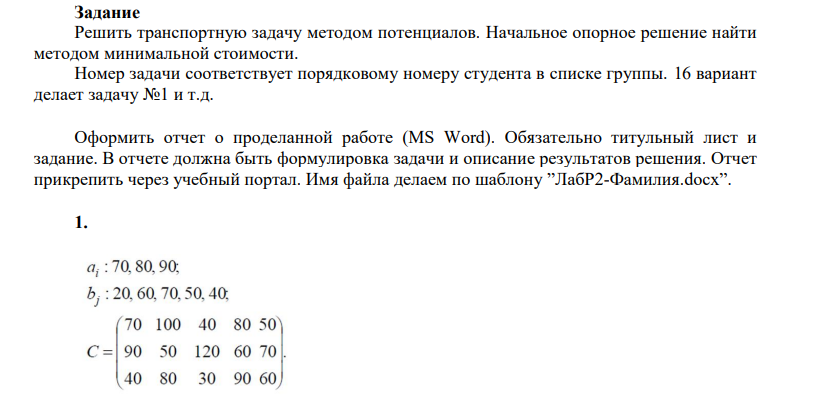 ы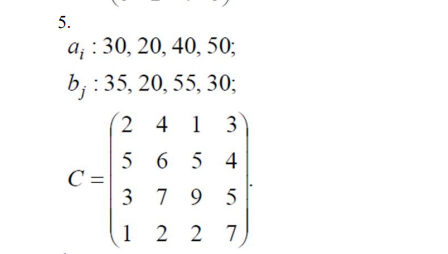 